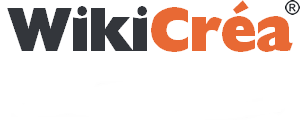 Voici un modèle de questionnaire d’étude de marché pour l’ouverture d’un restaurant thaïlandais.C’est bien sûr un modèle à adapter en fonction de votre projet et de votre activité.QUESTIONNAIREAllez-vous souvent au restaurant ? Y a-t-il des occasions particulières pour lesquelles vous allez au restaurant ? Combien de fois par mois en moyenne allez-vous au restaurant ?Le midi :Le soir :Avec qui allez-vous au restaurant habituellement ? Le midi :Le soir :Dans quel type de restaurant allez-vous ? Le midi en semaine :Restauration rapideRestaurant ouvrierBar-BrasserieRestauration du mondeRestaurant gastronomiqueAutre type de restaurant : …………………………………………………Le soir et le week-end :Restauration rapideBar-BrasserieRestauration du mondeRestaurant gastronomiqueAutre type de restaurant : …………………………………………………Quel est votre budget moyen ?Pour le midi :Pour le soir :Quels sont vos critères pour choisir un restaurant ? Notez de 1 à 10Le midi :la rapidité du servicele prixla quantitéle choix ou le renouvellement de la cartela qualité gustativela qualité et l’origine des ingrédients (fraicheur par exemple)l’accès facile par rapport au lieu de travail ou d’habitationla présence d’un parkingle cadre agréable, le calmeAutres critères : ……………………………………………………Le soir :la rapidité du servicele prixla quantitéle choix ou le renouvellement de la cartela qualité gustativela qualité et l’origine des ingrédients (fraicheur par exemple)l’accès facile par rapport au lieu de travail ou d’habitationla présence d’un parkingle cadre agréable, le calmeAutres critères : ……………………………………………………Aimez-vous la cuisine thaïlandaise ? OuiNonJe ne connais pasJ’aimerais découvrirPOUR INFO : La cuisine thaïlandaise ou « thaï », est assez proche de la cuisine chinoise, indienne et birmane. Elle se démarque par des saveurs et ingrédients originaux tels que le curry, la menthe, la citronnelle, la coriandre ou encore le basilic. Elle est souvent accompagnée de sauces et de poisson, mais pas uniquement. Elle rencontre un grand succès international.Aimez-vous la cuisine épicée ? OuiMoi oui, mais pas forcément mon entourageNonMoi non, mais mon entourage peut-êtreJ’aimerais avoir le choix entre des plats épicés et non épicésSeriez-vous prêt à tester des bières asiatiques ? OuiNonPeut-êtreSeriez-vous intéressé par une carte de fidélité donnant droit à un menu à moitié prix à la 6ème visite dans le restaurant ? OuiNonPeut-êtreSeriez-vous intéressé par un menu enfant ? OuiNonPeut-êtreQuels types de jeux ou animations pour enfants aimeriez-vous voir dans le restaurant ? Si un restaurant thaïlandais ouvrait dans le quartier, seriez-vous prêt à le tester ? Midi :OuiPlutôt ouiPlutôt nonNonPourquoi ? ……………………………………………..Soir :OuiPlutôt ouiPlutôt nonNonPourquoi ? ……………………………………………….Aimeriez-vous être invité à une soirée inauguration du restaurant ? OuiNonPeut-êtreSouhaiteriez-vous être tenu informé de l’ouverture du restaurant ? OuiNonPeut-êtreVos données personnelles :Nom, prénom :Adresse :Téléphone :E-mail :Age :Autres suggestions : …………………………………………………